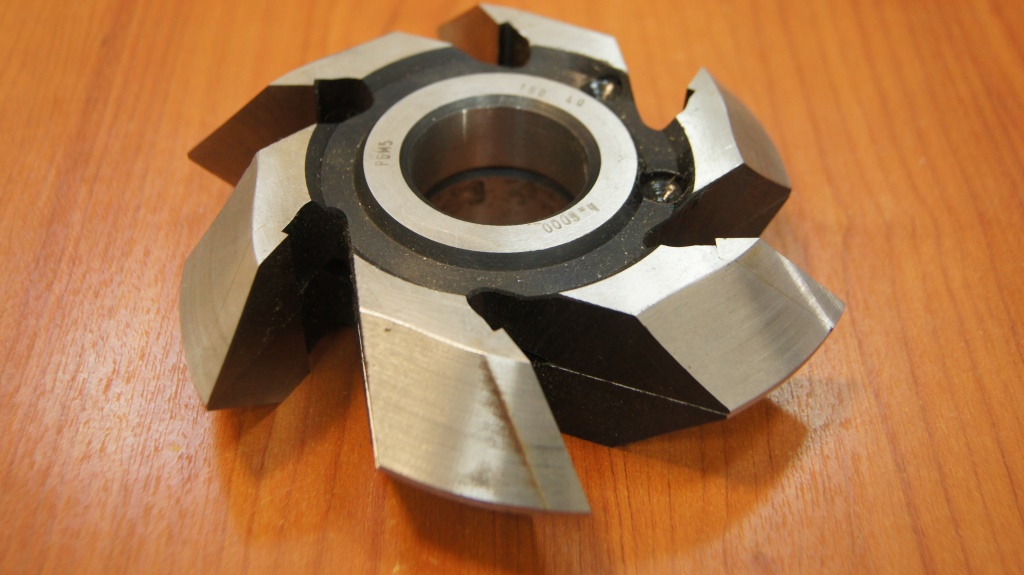 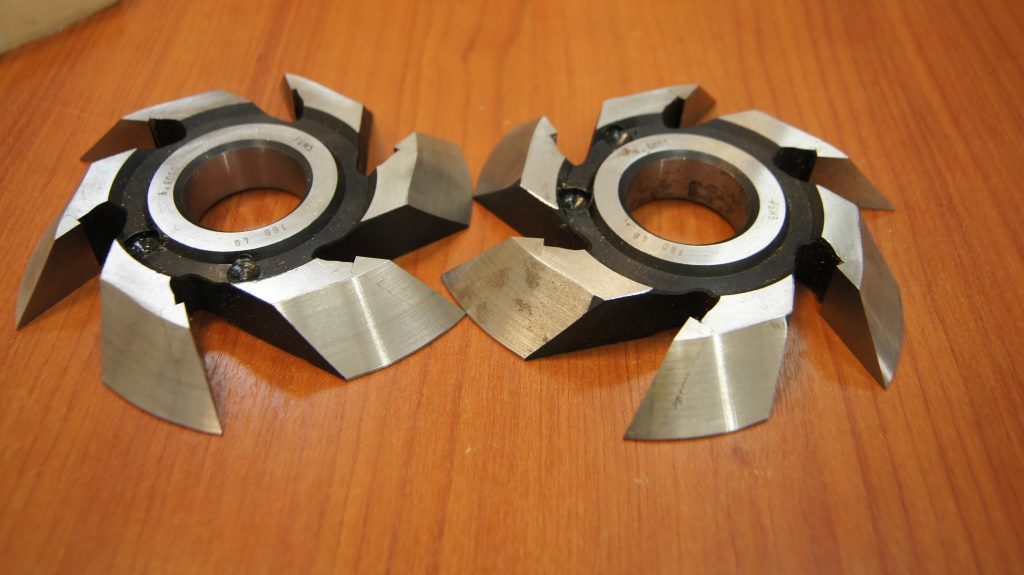 Код из 1САртикулНаименоваие/ Бренд/ПоставщикТехнические характеристикиГабаритыД*Ш*В,ммМасса,грМатериалМесто установки/Назначение   F0026741                             4945Фрезы 160*40*22 боковой подрезатель к плинтусу реечному 08-01-Б (к-т из 2 фр.), с напайными пластинами Р6М5160*40*221000металлДля линий сращивания и шипорезов   F0026741                             4945160*40*221000металлДля линий сращивания и шипорезов   F0026741                             4945160*40*221000металлДля линий сращивания и шипорезов